On trouvera dans le présent document l'avant-projet de révision de la Décision 5.DéCISION 5 (Rév. )Produits et charges de l'Union pour la période La Conférence de plénipotentiaires de l'Union internationale des télécommunications (),considérant, ainsi que les priorités qui y sont définies,considérant en outrea)	la Résolution 91 (Rév. ) de la Conférence de plénipotentiaires relative aux principes généraux régissant le recouvrement des coûts;b)	que, dans l'examen du projet de Plan financier de l'Union pour la période , l'augmentation des recettes à l'appui des besoins croissants au titre des programmes pose un problème considérable,notantque la la Résolution 151 (Rév. ) concernant de la gestion axée sur les résultats, dont un élément important a trait à la planification, à la programmation, à la budgétisation, au contrôle et à l'évaluation, devrait le renforcement du système de gestion de l'Union,notant en outreque la Résolution 48 (Rév. ) souligne l'importance que revêtent les ressources humaines de l'Union pour lui permettre d'atteindre ses buts et objectifs,décide1	d'autoriser le Conseil à établir les deux budgets biennaux de l'Union de telle sorte que les  totales du Secrétariat général et des trois Secteurs correspondent aux produits prévus sur la base de l'Annexe 1 de la présente Décision, compte tenu des limites suivantes:1.1	que le montant de l'unité contributive des Etats Membres pour la période   318 000 CHF;1.2	les d'interprétation, de traduction et de traitement de texte afférentes aux langues officielles de l'Union ne dépasseront pas 85 millions CHF pour la période ;1.3	lorsqu'il adoptera les budgets biennaux de l'Union, le Conseil pourra décider de donner au Secrétaire général la possibilité, pour faire face à la demande imprévue, d'accroître le budget pour les produits ou services faisant l'objet d'un recouvrement des coûts dans les limites des produits au titre du recouvrement des coûts pour cette activité;1.4	le Conseil examinera chaque année les produits et les charges inscrits au budget ainsi que les différentes activités et les  correspondantes inscrites au budget;2	que, si la Conférence de plénipotentiaires ne se réunit pas en , le Conseil établira les budgets biennaux de l'Union pour les années  et  et au-delà, après avoir obtenu de la majorité des Etats Membres l'approbation des valeurs annuelles de l'unité contributive prévues au budget;3	que le Conseil pourra autoriser un dépassement  pour des conférences, réunions et séminaires si ce dépassement peut être compensé par des   des années précédentes ou à prélever sur l'année suivante;4	que, pour chaque exercice budgétaire, le Conseil devra évaluer les changements intervenus et les changements qui pourraient se produire pendant les exercices budgétaires en cours ou à venir, sous les rubriques suivantes: 4.1	barèmes des traitements, contributions au titre des pensions et indemnités, y compris les indemnités de poste, établis par le régime commun des Nations Unies et applicables au personnel de l'Union; 4.2	taux de change entre le franc suisse et le dollar des Etats-Unis dans la mesure où il influe sur les dépenses afférentes au personnel payé selon le barème des Nations Unies; 4.3	pouvoir d'achat du franc suisse pour les  autres que celles afférentes au personnel;5	que le Conseil devra réaliser toutes les économies possibles en particulier en tenant compte des possibilités proposées dans l'Annexe 2 de la présente Décision pour réduire les  et en, et qu'à cette fin, il établira compatible avec les besoins de l'Union, dans les limites fixées par le point 1 ;6	qu'il faudrait appliquer les lignes directrices minimales ci-après pour toute réduction de :a)	la fonction d'audit interne de l'Union devrait continuer de rester forte et efficace;b)	aucune réduction de  ne devrait avoir d'incidence sur les  au titre du recouvrement des coûts;c)	les coûts fixes liés au remboursement des emprunts ou à l'assurance maladie après la cessation de service (ASHI) devraient ;d)	la sécurité la santé du personnel;e)	la fonction des services informatiques de l'Union devrait rester efficace;7	quele Conseil devrait, dans des circonstances normales, s'efforcer de maintenir  Fonds de réserve à un niveau supérieur à 6% des  annuelles totales,charge le Secrétaire général, avec l'aide du Comité de coordination1	d'élaborer les projets de budgets biennaux pour les années  ainsi que , sur la base des lignes directrices mentionnées au décide ci-dessus, des annexes de la présente Décision et de tous les documents pertinents soumis à la présente Conférence;2	de faire en sorte que, dans chaque budget biennal, les produits et les charges soient équilibrés;3	d'élaborer et de mettre en oeuvre un programme  pour toutes les activités de l'UIT de façon à faire en sorte que le budget soit équilibré;4	de mettre en œuvre le programme en question dès que possible,charge le Secrétaire général1	de fournir au Conseil, au moins sept semaines avant ses sessions ordinaires de  et , les données précises et complètes dont il aura besoin pour élaborer, examiner et arrêter le budget biennal;	de ne ménager aucun effort pour parvenir à des budgets biennaux équilibrés et de porter à l'attention des membres, par l'intermédiaire du Groupe de travail du Conseil sur les ressources financières et les ressources humaines (CWG-FHR), toute décision susceptible d'avoir des incidences financières qui pourraient influer sur la réalisation d'un tel équilibre,charge le Secrétaire général et les Directeurs des Bureaux1	de présenter chaque année au Conseil un rapport ;2	de tout mettre en œuvre pour parvenir à réduire les dépenses dans un souci d'efficience et d'économie et d'inclure les économies effectivement réalisées dans les budgets globaux approuvés dans le rapport susmentionné qui sera présenté au Conseil charge le Conseil1	d'autoriser le Secrétaire général, conformément à l'Article 27 du Règlement financier et des Règles financières, à affecter au Fonds ASHI Fonds de réserve,;2	d'examiner et d'approuver les budgets biennaux pour  et , compte dûment tenu des lignes directrices indiquées au décide ci-dessus, des annexes de la présente Décision et de tous les documents soumis à la présente Conférence;	d'envisager d'allouer des crédits supplémentaires au cas où des sources de recettes additionnelles seraient déterminées ou des économies réalisées;	d'examiner le programme de mesures d'efficacité et de réduction des dépenses élaboré par le Secrétaire général;	de tenir compte de l'incidence de tout programme de réduction des dépenses sur les effectifs de l'Union, y compris de la mise en œuvre d'un plan de départ volontaire et un plan de départ à la retraite anticipée, financé par des économies budgétaires ou par un prélèvement sur le Fonds de réserve;	lors de l'examen des mesures qui pourraient être adoptées pour renforcer le contrôle des finances de l'Union, de tenir compte des incidences financières de questions telles que le financement du Fonds ASHI et l'entretien à moyen ou à long terme ou le remplacement des bâtiments au siège de l'Union;	d'inviter le vérificateur extérieur des comptes, le Comité consultatif indépendant pour les questions de gestion et le Groupe GWG-FHR à élaborer des recommandations visant à garantir un contrôle financier accru des finances de l'Union, compte tenu, notamment, des questions recensées dans le point  du charge le Conseil ci-dessus;	d'examiner le rapport du Secrétaire général relatif aux questions visées au point 2 du charge le Secrétaire général ci-dessus et de faire rapport, au besoin, à la prochaine Conférence de plénipotentiairesinvite le Conseilà fixer, dans la mesure du possible, le montant préliminaire de l'unité contributive pour la période  à sa session ordinaire de ,invite les Etats Membresà annoncer leur classe de contribution provisoire pour la période  avant la fin de l'année calendaire .ANNEXe 1 de la DéCISION 5 (Rév. )Plan financier pour la période :  et chargesANNEXE 2 de LA DÉCISION 5 (RÉV. )Mesures de réduction des charges1)	Mise en évidence et suppression des doubles emplois (et du recoupement des fonctions, des travaux, des ateliers et des séminaires) et centralisation des tâches d'ordre financier et administratif, afin d'éviter les manques d'efficacité et de tirer profit d'une spécialisation des effectifs.2)	Coordination et harmonisation de tous les séminaires  atelierspar  groupe spécial intersectoriel , afin d'éviter qu'ils ne portent sur les mêmes thèmes, d'optimiser la gestion, la logistique, la coordination et l'appui fourni par le secrétariat, d'exploiter les synergies entre les Secteurs et de tirer avantage de l'approche globale des sujets traités.3)	 pleine et entière des bureaux régionaux  la planification et  l'organisation des séminaires/ateliers/réunions/conférences, y compris  réunions préparatoires  qui se tiennent en dehors de Genève, afin de tirer parti des compétences techniques locales et du réseau de contacts locaux et de réaliser des économies sur les frais de mission.4)	Coordination maximale avec les organisations régionales en vue d'organiser manifestations/réunions/conférences de partager les charges et  réduire au minimum les coûts de participation.5)	Economies réalisées compte tenu de la réduction naturelle des effectifs, du redéploiement du personnel ainsi que de l'examen et de l'éventuel déclassement de postes vacants, en particulier dans les services non sensibles du Secrétariat général et des trois Bureaux, afin de parvenir à des niveaux optimaux de productivité, d'efficacité et d'efficience. 6)	Donner la priorité au redéploiement du personnel pour la mise en œuvre d'activités nouvelles ou additionnelles. De nouveaux recrutements devraient être la dernière solution à envisager, tout en tenant compte de l'équilibre hommes/femmes de la répartition géographique.7)	Il ne devrait être fait appel à des consultants que lorsqu'aucun membre du personnel existant ne dispose des qualifications ou de l'expérience nécessaires et après confirmation écrite de la nécessité d'un tel recrutement par la direction.8)	Moderniser la politique de renforcement des capacités pour que les fonctionnaires, y compris ceux des bureaux régionaux, puissent acquérir des compétences multisectorielles, afin d'améliorer la mobilité du personnel et sa flexibilité dans l'optique d'une réaffectation à de nouvelles activités ou à des activités additionnelles.9)	Le Secrétariat général et les trois Secteurs de l'Union devraient réduire le coût de la documentation des conférences et des réunions en organisant des manifestations/réunions/conférences sans papier et en encourageant l'adoption des TIC comme solution de remplacement viable et la plus durable. 10)	Réduire au strict minimum nécessaire l'impression et la distribution de publications de l'UIT promotionnelles/ne générant pas de recettes.11)	Mise en oeuvre d'initiatives visant à faire de l'UIT une organisation entièrement sans papier, par exemple en mettant à disposition uniquement en ligne les rapports des Secteurs et en adoptant des mesures comme les signatures numériques, les médias numériques, les activités publicitaires et promotionnelles sur support numérique,entre autres.12)	Examen  économies possibles en ce qui concerne les services linguistiques (traduction, interprétation) assurés pour les réunions et les publications, sans préjudice des objectifs énoncés dans la Résolution 154 (Rév. Busan, 2014).13)	Evaluation et utilisation d'autres méthodes de traduction susceptibles de faire baisser le coût des traductions tout en maintenant, voire en améliorant, la qualité actuelle et la précision de la terminologie des télécommunications/TIC.14)	Mise en oeuvre des activités du SMSI par le biais du redéploiement du personnel responsable de ces activités, dans les limites des ressources existantes et, le cas échéant, au titre du recouvrement des coûts et de contributions volontaires.15)	Examen du nombre de réunions des commissions d'études et de leur durée, en vue de réduire leurs coûts ainsi que ceux afférents à d'autres groupes.16)	Evaluation des groupes régionaux créés par les commissions d'études de l'UIT, pour éviter tout double emploi et tout chevauchement des activités.17)	Limitation de la durée des réunions des groupes consultatifs à trois jours par an au maximum, avec interprétation..18)	Réduction du nombre et de la durée des réunions traditionnelles des groupes de travail du Conseil, dans la mesure du possible.19)	Réduction au strict minimum nécessaire du nombre de groupes de travail du Conseil, en les intégrant dans un plus petit nombre de groupes en mettant fin à leurs activités, si aucune évolution n'a été constatée  leur domaine d'activité.20)	Examen à intervalles réguliers du niveau de réalisation des buts, des objectifs et des produits stratégiques, en vue d'accroître l'efficacité  réaffectation des crédits budgétaires, si nécessaire.21)	Pour ce qui est des nouvelles activités, ou de celles qui supposent des ressources financières supplémentaires, une évaluation de la valeur ajoutée doit être faite afin de justifier en quoi les activités proposées diffèrent des activités en cours ou comparables, et d'éviter tout chevauchement d'activités ou double emploi.22)	Examen approfondi de la portée des initiatives régionales, de leur localisation et des ressources qui leur sont attribuées, des produits et de l'assistance fournie aux membres, la présence régionale, aussi bien dans les régions qu'au siège, ainsi que des résultats de la CMDT et du Plan d'action de , et financés directement en tant qu'activités sur le budget du Secteur.23)	Réduction des frais de mission, par l'élaboration et la mise en œuvre de critères visant à réduire les frais de voyage. Ces critères devraient viser à réduire au minimum le nombre de voyages en mission,  à réduire autant que possible l'indemnité journalière de subsistance supplémentaire, à privilégier l'affectation de personnel venant des bureaux régionaux ou des bureaux de zone la durée des missions ainsi qu'en favorisant la représentation commune aux réunions, en rationalisant le nombre de fonctionnaires des différents Départements/Divisions du Secrétariat général et des trois Bureaux qui sont envoyés en mission.24)	 et/ou  déplacements pour assister aux réunions dont les travaux sont retransmis en direct sur le web et sous-titrés,  présentation à distance de documents et de contributions.25)	Améliorer et privilégier les méthodes de travail internes électroniques, afin de réduire les voyages entre Genève et les bureaux régionaux.26)	Compte tenu du numéro 145 de la Convention, il faut étudier la possibilité de recourir à toute une série de méthodes de travail électroniques, afin de réduire le cas échéant le coût, le nombre et la durée des réunions du Comité du Règlement des radiocommunications dans l'avenir et de ramener, par exemple, de 4 à 3 le nombre de réunions par année calendaire. 27)	Mise en place de moyens intersectoriels innovantes améliorer la productivité de l'Union.28)	Supprimer autant que possible la télécopie et le courrier postal traditionnel pour les communications entre l'Union et les Etats Membres et les remplacer par les méthodes de communication électronique modernes.29)	Appeler les Etats Membres à réduire au strict minimum le nombre de questions devant être examinées par les CMR.)	Toute autre mesure adoptée par le Conseil.______________Groupe de travail du Conseil chargé d'élaborer 
le Plan stratégique et le Plan financier pour la période 2020-2023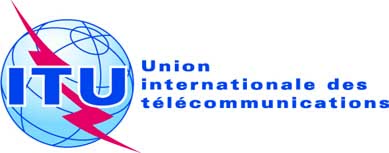 Quatrième réunion – Genève, 16 avril 2018Document CWG-SFP-4/11-F19 mars 2018Original: anglaisRapport du Secrétaire généralRapport du Secrétaire généralAVANT-PROJET DE LA DéCISION 5AVANT-PROJET DE LA DéCISION 5